崇右影藝科技大學通識教育中心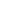 微學分課程參與證明表姓    名系科班級系科班級系科班級學    號電    話電    話電    話研修課程簡述課程日期　　 年 　　月 　　日　　 年 　　月 　　日地點研修課程簡述時間課程時間：    時：   分〜    時：   分，共     小時課程時間：    時：   分〜    時：   分，共     小時課程時間：    時：   分〜    時：   分，共     小時課程時間：    時：   分〜    時：   分，共     小時課程時間：    時：   分〜    時：   分，共     小時研修課程簡述性質□ 講座／演講     □ 工作坊□ 參　　　訪     □ 其  他：          (簡述什麼活動)□ 講座／演講     □ 工作坊□ 參　　　訪     □ 其  他：          (簡述什麼活動)□ 講座／演講     □ 工作坊□ 參　　　訪     □ 其  他：          (簡述什麼活動)□ 講座／演講     □ 工作坊□ 參　　　訪     □ 其  他：          (簡述什麼活動)□ 講座／演講     □ 工作坊□ 參　　　訪     □ 其  他：          (簡述什麼活動)研修課程簡述主題簡述心得報告(不足頁數自行增加，有照片佐證更佳)(不足頁數自行增加，有照片佐證更佳)(不足頁數自行增加，有照片佐證更佳)(不足頁數自行增加，有照片佐證更佳)(不足頁數自行增加，有照片佐證更佳)(不足頁數自行增加，有照片佐證更佳)審查結果審議結果：□通過  □不通過審議結果：□通過  □不通過審議結果：□通過  □不通過審議結果：□通過  □不通過審議結果：□通過  □不通過審議結果：□通過  □不通過申請人簽名課程辦理單位簽章